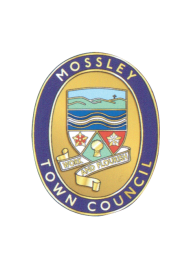 Mossley Town Council‘Virtual Agenda’Mossley Town Council‘Virtual Agenda’Mossley Town Council‘Virtual Agenda’Mossley Town Council‘Virtual Agenda’Mossley Town Council‘Virtual Agenda’To: Members of Mossley Town Council.To: Members of Mossley Town Council.To: Members of Mossley Town Council.To: Members of Mossley Town Council.YOU ARE HEREBY SUMMONED to attend a meeting of the Mossley Town Council to be held on Wednesday 7 April 2021 at 7.30pm at which the following business will be transacted.Note: The live meeting can be accessed via the following link:Mossley Town CouncilTime: Apr 7, 2021 07:30pmJoin Zoom Meeting:https://us02web.zoom.us/j/81434107081?pwd=cCs3em5aQVZWclQ5bjMrMjZId0pXQT09Meeting ID: 814 3410 7081Passcode: 577677YOU ARE HEREBY SUMMONED to attend a meeting of the Mossley Town Council to be held on Wednesday 7 April 2021 at 7.30pm at which the following business will be transacted.Note: The live meeting can be accessed via the following link:Mossley Town CouncilTime: Apr 7, 2021 07:30pmJoin Zoom Meeting:https://us02web.zoom.us/j/81434107081?pwd=cCs3em5aQVZWclQ5bjMrMjZId0pXQT09Meeting ID: 814 3410 7081Passcode: 577677YOU ARE HEREBY SUMMONED to attend a meeting of the Mossley Town Council to be held on Wednesday 7 April 2021 at 7.30pm at which the following business will be transacted.Note: The live meeting can be accessed via the following link:Mossley Town CouncilTime: Apr 7, 2021 07:30pmJoin Zoom Meeting:https://us02web.zoom.us/j/81434107081?pwd=cCs3em5aQVZWclQ5bjMrMjZId0pXQT09Meeting ID: 814 3410 7081Passcode: 577677YOU ARE HEREBY SUMMONED to attend a meeting of the Mossley Town Council to be held on Wednesday 7 April 2021 at 7.30pm at which the following business will be transacted.Note: The live meeting can be accessed via the following link:Mossley Town CouncilTime: Apr 7, 2021 07:30pmJoin Zoom Meeting:https://us02web.zoom.us/j/81434107081?pwd=cCs3em5aQVZWclQ5bjMrMjZId0pXQT09Meeting ID: 814 3410 7081Passcode: 577677SummonsSummonsSummonsSummonsSummons11Declarations of InterestMembers and Officers are invited to declare any interests they may have in any of the items included on the agenda for this meeting.Declarations of InterestMembers and Officers are invited to declare any interests they may have in any of the items included on the agenda for this meeting.Declarations of InterestMembers and Officers are invited to declare any interests they may have in any of the items included on the agenda for this meeting.22Public EngagementMembers of the public are invited to address the meeting. Any member of the public wishing to do so should notify the Clerk by 5pm on Tuesday 6 April 2021(Note: The Council has allocated a period of up to 30 minutes for public engagement items.)Police updateThe local police have been invited to join the meeting and will deliver an update if working practices permit.Public EngagementMembers of the public are invited to address the meeting. Any member of the public wishing to do so should notify the Clerk by 5pm on Tuesday 6 April 2021(Note: The Council has allocated a period of up to 30 minutes for public engagement items.)Police updateThe local police have been invited to join the meeting and will deliver an update if working practices permit.Public EngagementMembers of the public are invited to address the meeting. Any member of the public wishing to do so should notify the Clerk by 5pm on Tuesday 6 April 2021(Note: The Council has allocated a period of up to 30 minutes for public engagement items.)Police updateThe local police have been invited to join the meeting and will deliver an update if working practices permit.33MinutesTo approve as a correct record and sign the minutes of the meeting of the Town Council held on Wednesday 24 February 2021 (Enclosed)MinutesTo approve as a correct record and sign the minutes of the meeting of the Town Council held on Wednesday 24 February 2021 (Enclosed)MinutesTo approve as a correct record and sign the minutes of the meeting of the Town Council held on Wednesday 24 February 2021 (Enclosed)44Matters ArisingTo consider any matters arising from the minutes of the meeting of the Town Council on Wednesday 24 February 2021 which are not included elsewhere on the Summons.Matters ArisingTo consider any matters arising from the minutes of the meeting of the Town Council on Wednesday 24 February 2021 which are not included elsewhere on the Summons.Matters ArisingTo consider any matters arising from the minutes of the meeting of the Town Council on Wednesday 24 February 2021 which are not included elsewhere on the Summons.55Financial Update – to 31 March 2021Financial Update and Accounts Paid (Enclosed)Financial Update – to 31 March 2021Financial Update and Accounts Paid (Enclosed)Financial Update – to 31 March 2021Financial Update and Accounts Paid (Enclosed)66Draft Budget 2021/22Report of the Clerk (Enclosed)Draft Budget 2021/22Report of the Clerk (Enclosed)Draft Budget 2021/22Report of the Clerk (Enclosed)77Annual Review of Accounts for Year Ending 31 March 2021 – Annual Governance and Accountability Return 2021Report of the Clerk (Enclosed)Annual Review of Accounts for Year Ending 31 March 2021 – Annual Governance and Accountability Return 2021Report of the Clerk (Enclosed)Annual Review of Accounts for Year Ending 31 March 2021 – Annual Governance and Accountability Return 2021Report of the Clerk (Enclosed)88Review of Town Council Procedural DocumentsReport of the Clerk (Enclosed)Review of Town Council Procedural DocumentsReport of the Clerk (Enclosed)Review of Town Council Procedural DocumentsReport of the Clerk (Enclosed)99Neighbourhood PlanChair to reportNeighbourhood PlanChair to reportNeighbourhood PlanChair to report1010Cultural Events and FestivalsCouncillor Pat Mullin to reportCultural Events and FestivalsCouncillor Pat Mullin to reportCultural Events and FestivalsCouncillor Pat Mullin to report1111Egmont St PavilionCouncillor Stephen Homer to report.Tameside MBC Councillor Oliver Ryan (Executive Member for Finance and Economic Growth) will address the Town Council on the initiative.Egmont St PavilionCouncillor Stephen Homer to report.Tameside MBC Councillor Oliver Ryan (Executive Member for Finance and Economic Growth) will address the Town Council on the initiative.Egmont St PavilionCouncillor Stephen Homer to report.Tameside MBC Councillor Oliver Ryan (Executive Member for Finance and Economic Growth) will address the Town Council on the initiative.1212Provision of Dog Waste BinsReport of the Clerk (Enclosed)Provision of Dog Waste BinsReport of the Clerk (Enclosed)Provision of Dog Waste BinsReport of the Clerk (Enclosed)1313‘Jacob’s Ladder’Councillor Stephen Homer to report‘Jacob’s Ladder’Councillor Stephen Homer to report‘Jacob’s Ladder’Councillor Stephen Homer to report1414Commemorative PlantersCouncillor Dean Aylett to report on progress.Commemorative PlantersCouncillor Dean Aylett to report on progress.Commemorative PlantersCouncillor Dean Aylett to report on progress.1515Planning IssuesTo consider the following planning issues relevant to the town:Planning IssuesTo consider the following planning issues relevant to the town:Planning IssuesTo consider the following planning issues relevant to the town:(i)Discharge of condition 4 – (contaminated land of outline planning approval 16/00852/OUT) for construction of one dwelling house - outline application for access at land at Foxwood Drive Mossley (21/00033/PLCOND)Discharge of condition 4 – (contaminated land of outline planning approval 16/00852/OUT) for construction of one dwelling house - outline application for access at land at Foxwood Drive Mossley (21/00033/PLCOND)(ii)Erection of single storey front extension and application of render to front elevation at 8 Lower Hey Lane Mossley (21/00240/FUL)Erection of single storey front extension and application of render to front elevation at 8 Lower Hey Lane Mossley (21/00240/FUL)(iii)Discharge of conditions 7, 9 & 12 of approved application 18/00811/FUL
Condition 7 - Final site validation / completion report
Condition 9 - Part 2 confirmation certificate road works have been completed
Condition 12 - Highway Condition surveyat Marsden Close Dean Street Mossley (21/00025/PLCOND)Discharge of conditions 7, 9 & 12 of approved application 18/00811/FUL
Condition 7 - Final site validation / completion report
Condition 9 - Part 2 confirmation certificate road works have been completed
Condition 12 - Highway Condition surveyat Marsden Close Dean Street Mossley (21/00025/PLCOND)(iv)Proposed single storey front/side infill extension to ground floor of existing two-storey side extension, alterations to front elevation including application of render at 24 Cemetery Road Mossley (21/00188/FUL)Proposed single storey front/side infill extension to ground floor of existing two-storey side extension, alterations to front elevation including application of render at 24 Cemetery Road Mossley (21/00188/FUL)(v)Proposed residential development of 17 No. dwellings. Access and layout to be considered. Appearance, landscaping and scale reserved on land at Roaches, eastern side of Manchester Road Mossley (21/00196/OUT)Proposed residential development of 17 No. dwellings. Access and layout to be considered. Appearance, landscaping and scale reserved on land at Roaches, eastern side of Manchester Road Mossley (21/00196/OUT)(vi)Proposed single storey side and rear extension, conversion of garage and external alterations at 40 Vale View Mossley (21/00115/FUL)Proposed single storey side and rear extension, conversion of garage and external alterations at 40 Vale View Mossley (21/00115/FUL)(vii)Minor material amendment to approved plans (condition no.2) of approved application 18/00626/FUL (erection of 2no residential dwellings including means of access and landscaping). Amendments to include :

Plot 1
- The insertion of door to side elevation.
- The installation of 2 Roof-lights into rear roof elevation.
- The replacement of Horizontal Roof-lights with Vertical Roof-lights to     side roof elevations.
- Parapet roof changed to conventional Fascia and Soffit roof.
- Porch side walls inserted.
- Patio Doors changed to Windows.
- Bi-fold door size increased.
Plot 2
- The replacement of Horizontal Roof-lights with Vertical Roof-lights to the front and side roof elevations Milton St Johns Church Of England Primary School Mill Lane Mossley (21/00324/FUL)Minor material amendment to approved plans (condition no.2) of approved application 18/00626/FUL (erection of 2no residential dwellings including means of access and landscaping). Amendments to include :

Plot 1
- The insertion of door to side elevation.
- The installation of 2 Roof-lights into rear roof elevation.
- The replacement of Horizontal Roof-lights with Vertical Roof-lights to     side roof elevations.
- Parapet roof changed to conventional Fascia and Soffit roof.
- Porch side walls inserted.
- Patio Doors changed to Windows.
- Bi-fold door size increased.
Plot 2
- The replacement of Horizontal Roof-lights with Vertical Roof-lights to the front and side roof elevations Milton St Johns Church Of England Primary School Mill Lane Mossley (21/00324/FUL)(viii)Reserved matters application for 25 dwellings with associated works (layout, appearance, scale & landscaping to be considered) pursuant to outline planning permission ref. 16/00403/OUT on land at former Prospect House  Stockport Road Mossley (21/00320/REM)Reserved matters application for 25 dwellings with associated works (layout, appearance, scale & landscaping to be considered) pursuant to outline planning permission ref. 16/00403/OUT on land at former Prospect House  Stockport Road Mossley (21/00320/REM)(ix)Single storey rear extension. The length of the extension from the rear of the original house 4.00m. Maximum height of the extension 3.80m. Maximum height of eaves 2.80m at 3 Shadow Mews Shadows Lane Mossley (21/00392/HHPD)Single storey rear extension. The length of the extension from the rear of the original house 4.00m. Maximum height of the extension 3.80m. Maximum height of eaves 2.80m at 3 Shadow Mews Shadows Lane Mossley (21/00392/HHPD)(x)Discharge of condition 19 (contaminated land assessment) of planning permission 13/00856/OUT at Carr Hill Mill Site Manchester Road Mossley (21/00039/PLCOND)Discharge of condition 19 (contaminated land assessment) of planning permission 13/00856/OUT at Carr Hill Mill Site Manchester Road Mossley (21/00039/PLCOND)(xi)Construction of 2 number 4 bedroom town houses 2 number 2 bedroom town houses and 12 apartment (resubmission of application 20/00463/FUL Land on Stamford Road Mossley (21/00344/FUL) Construction of 2 number 4 bedroom town houses 2 number 2 bedroom town houses and 12 apartment (resubmission of application 20/00463/FUL Land on Stamford Road Mossley (21/00344/FUL) (Note: Plans and further information may be viewed on the Tameside MBC website via the following link:https://publicaccess.tameside.gov.uk/online-applications/(Note: Plans and further information may be viewed on the Tameside MBC website via the following link:https://publicaccess.tameside.gov.uk/online-applications/(Note: Plans and further information may be viewed on the Tameside MBC website via the following link:https://publicaccess.tameside.gov.uk/online-applications/1616Chair’s ReportCouncillor Frank Travis to reportChair’s ReportCouncillor Frank Travis to reportChair’s ReportCouncillor Frank Travis to report1717Dates of Meetings in 2021 - 2022Report of the Clerk (Enclosed)Dates of Meetings in 2021 - 2022Report of the Clerk (Enclosed)Dates of Meetings in 2021 - 2022Report of the Clerk (Enclosed)1818Updates and reports from other agenciesUpdates and reports from other agenciesUpdates and reports from other agencies1919CorrespondenceClerk to reportCorrespondenceClerk to reportCorrespondenceClerk to report2020Grant ApplicationsTo consider any applications for grant aid.Grant ApplicationsTo consider any applications for grant aid.Grant ApplicationsTo consider any applications for grant aid.Mike IvesonClerk to the Council12 NetherleesLeesOldhamOL4 5BATel: 07809 690890Mike IvesonClerk to the Council12 NetherleesLeesOldhamOL4 5BATel: 07809 69089030 March 2021